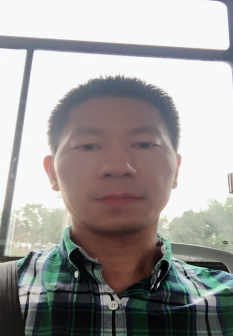 姓名：潘修华     职称：副教授专业研究领域社会组织与社会治理。专著与论集论文曾被“第七届中国第三次分配学术论坛论文集“、”全球化与政治文明“理论研讨会论文集等收录。学术论文在《理论与改革》、《理论探讨》、《西南大学学报》（社科版）等杂志发表论文50余篇，多篇被人大复印资料、新快报、领导科学、中国社会科学网等转载或转摘。主要科研项目 曾主持国家社会科学基金项目“社会组织与政治稳定维护研究”、江苏省社会科学基金项目“志愿者行动与政府管理关系研究”、南通市社会科学基金项目“南通社会组织的兴起和发展研究”等10余项项目。讲授课程 政治学原理、非营利组织管理。指导研究生情况为公共管理硕士研究生导师，已指导10余位硕士研究生，其中已有5位毕业。